Association des Ingénieurs et techniciens  en Climatique, Ventilation et Froid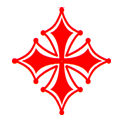 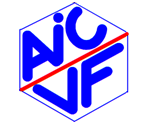 GROUPE REGIONAL MIDI-PYRENEESCourriel AICVF Midi-Pyrénées : aicvf.mid@gmail.comINVITATION WEBCONFERENCE TECHNIQUEVentilation, Confort Thermique et Qualité d’air :  Comment intégrer au mieux la ventilation dans les bâtiments responsables ?Mercredi 10 Mars de 17h30 à 19 hLa qualité d’air intérieur est un paramètre majeur de la construction. Nous vous proposons 3 visions complémentaires de la ventilation des bâtiments tertiaires et résidentiels.QAI dans les bâtiments tertiaires : et si on parlait de la vraie vie ?Thierry SEGUILa VMI®, pour une meilleure qualité d’air intérieurJulien ULVOAS, Responsable Sud-OuestLes atouts des brasseurs d’air SANS pales pour le confort d’été et d’hiverNicolas COMBES Directeur CommercialJean-Pascal SCHAEFER Energéticien, Directeur du développementPOUR PARTICIPER A LA VISIOCONFERENCE AICVF MID CLIQUER SUR LE BOUTON CI-DESSOUS POUR S'INSCRIREUne invitation vous sera envoyée avec le lien pour rejoindre la conférence via Teams.ISSi vos coordonnées changent, merci de nous l'indiquer à l'adresse ci-dessousRetrouvez les comptes rendus des réunions techniques et les dernières nouvelles de la région sur notre site Internet : http://aicvf.org/midi-pyrenees/reunions-2020/AICVF Midi Pyrénées : 31, rue d’Hyères 31240 L’UNIONCourriel : aicvf.mid@gmail.comMERCI A TOUS NOS PARTENAIRES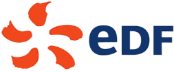 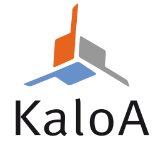 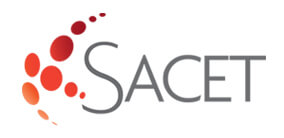 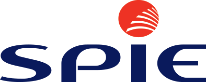 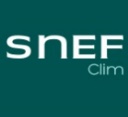 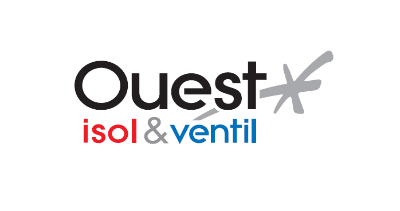 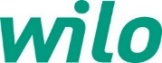 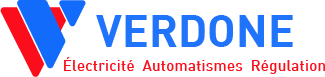 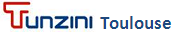 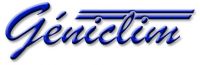 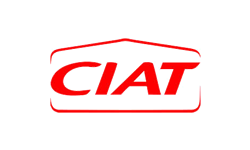 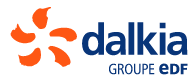 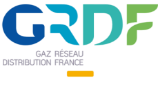 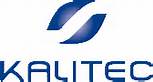 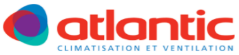 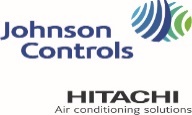 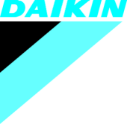 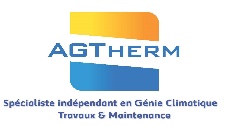 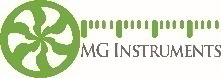 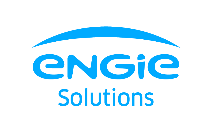 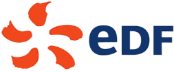 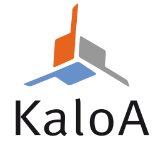 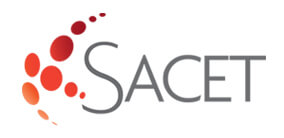 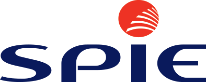 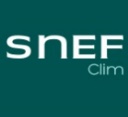 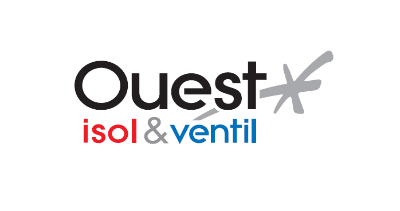 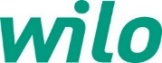 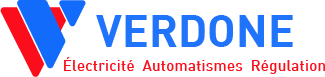 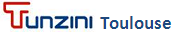 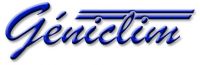 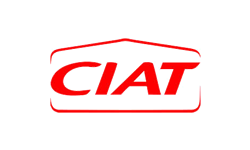 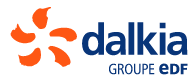 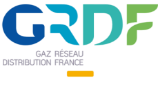 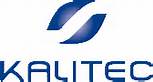 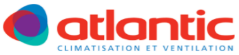 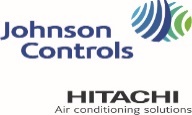 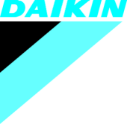 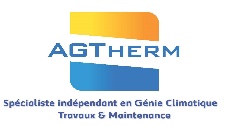 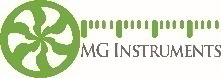 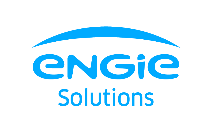 Vous recevez cet email car vous êtes inscrit sur une liste de diffusion de l’AICVF Midi Pyrénées.Je ne souhaite plus recevoir ces emailsCopyright © 2020 AICVF Midi PyrénéesATLANTIC Climatisation & Ventilation  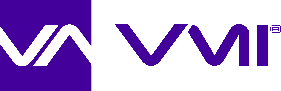 VMI - VENTILAIRSEC   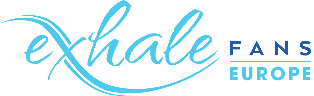 EXHALE   JE PARTICIPE